T. Y. Steven Ip, M.D.PLASTIC SURGERYRHINOPLASTY(Nasal Surgery)AFTER CARE INSTRUCTIONSWhen sleeping keep your head elevated on 2 pillows for the first 7 days after surgery.During the day for the first 72 hours after surgery, apply crushed ice in an ice bag or Swiss Eye Pads (obtained from the hospital) to minimize swelling and bruising. Do not put pressure on the nasal splint.It is normal to continue to swell after the first 48 hours. Swelling reaches its peak at 48-72 hours.If you have pain, take the pain medication every 4-6 hours. It is best to take it with crackers, jello, etc. If you have no pain, do not take the medication. Alcohol should not be used while you are taking a pain medication.If you feel anxious, take the anti-anxiety medication (Xanax) every 8 hours for the first 24-48 hours.  DO NOT TAKE THE SLEEPING PILL IF YOU TAKE XANAX.Following surgery begin with a light diet: liquids only. The next day you can begin a soft, regular diet but for 2 weeks avoid foods that require excessive lip movement such as apples, corn on the cob, etc.You will probably have a bloody nasal discharge for 3-4 days and may change the drip pad under your nose as often as needed. Do not rub or blot your nose, as this will tend to irritate if. You may discard the drip pad and remove the tape on your cheeks when the drainage has stopped.To prevent bleeding, do not sniff or blow your nose for the first 2 weeks after surgery. Try not to sneeze, but if you do, sneeze through your mouth.While the nasal splint is on, you may have your hair washed beauty salon fashion. Take care to prevent the nasal splint from getting wet.Keep the inside edges of your nostrils and any stitches clean by using a Q -tip saturated with hydrogen peroxide followed by a thin coati ng of Polysporin ointment. This will help prevent crust from forming.  You  are to advance the Q-tip into the nose as far as the cotton tip, but no further. You will not hurt anything inside your nose as long as you are gentle in your actions .1GENERAL POSTOPERATIVE INSTRUCTIONS:    Avoid strenuous activity (INCREASING YOUR HEART RATE  ABOVE 100 BEATS PER MINUTE, - i.e. aerobics, heavy lifting, and bending over) for the first 3 weeks after surgery.  After  2  weeks  you  should  slowly increase your activities so you will be back to normal by the end of the 3rd week.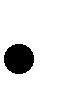     Avoid hitting your nose for 4 weeks after surgery.    After the splint is removed, do not wear glasses or allow anything else  to rest on your nose for 4 weeks.  Glasses should be taped to the  forehead. (We will show you how.) Contacts can be worn as soon as the swelling has decreased enough for them to be inserted.    The incision of your nose is sensitive to sunlight after surgery.  Protect the incision line from sun exposure for 12 months. Wear a wide brim hat and/or a good sunscreen (SPF-20 or greater) with both UVA and UVB protection if you are in the sun, in water or on snow for prolonged periods.    The nasal splint will be removed in 6-7 days after surgery.    After the nasal splint is removed, the nose can be washed gently with a mild soap and make-up can be applied.  Moisturizing creams can be used if the nose is dry.    The  tip  of  the  nose  sometimes  will  feel  numb  after  rhinoplasty  and occasionally the front teeth will feel “funny.” These feelings will gradually disappear.    Much of the swelling will be gone in 2-3 weeks after surgery.  It often takes approximately 1 year for the last 10% of the swelling to disappear.   Your nose may feel stiff when you smile and not as flexible as before  surgery. This is not noticeable to others and things will gradually return to normal.    Take your medications carefully and only as directed.    If  you have nausea, vomiting, rash, shortness of breath, or diarrhea  after taking your medications, or if you develop a fever (oral temperature greater than  101°),  develop  redness  or  have  increased  pain  at  the  site  of  your surgical incisions, call the office immediately.    After your sutures are removed and the internal/external splints are removed it is recommended that you use a saline solution (salt water) (Ocean or Ayr Nasal Spray) two squirts, each nostril, 4-5 times daily, to  gently remove crusty formation from inside your nose, especially if you had internal nasal surgery such as septal reconstruction or inferior turbinate resection.2    You  can  use  nasal  spray  (Afrin)  intermittently  ONLY  for  the  first  and second week post-op for improved nasal breathing. If you are  taking an airline flight spray each nostril 30 minutes before takeoff and thirty minutes after landing to help prevent your ears/nose from popping.    If you experience increased nasal bleeding with bright red blood (with  a need to change nasal pad every 30-40 minutes) notify Dr. Ip immediately. You should sit up and apply pressure to the end of your nose for 15 minutes and you can use Afrin spray to stop the oozing in the  interim.   Bleeding usually stops with these maneuvers.It is important to be seen by Dr. Ip after your initial post-op checks. He will see you at scheduled follow-up appointments. Call to schedule your appointments at Newport Beach Office (949) 548-0300 or Park Avenue NYC Office (855) 742-8800 between the hours of 8:30 – 6:00.IF YOU HAVE ANY QUESTIONS, PLEASE CALL DR. IPIf you are a patient at one of the facilities below, please call between the hours of 8:30-6:00.  If you need immediate care, please call Dr. Ip anytime on his cell.  There is no such thing as a minor question.  I would rather you call me than wonder and not do the right thing, so please call my office, or email me anytime.Dr. Ip’s cell: (949) 212-1619Dr. Ip’s email:  tystevenipmd@mindspring.comDr. Ip’s website:  www.surgery-plasticsurgeon.comNewport Beach Office:351 Hospital Road Suite 319 Newport Beach, CA 92663 (949) 548-0300Park Avenue NYC Office: 799 Park AvenueNew York, NY 10021 (855) 742-88003Please visit Dr. Ip’s website at www.surgery-plasticsurgeon.com for additional information on plastic surgery and wellness. .